Príloha č. 1 k Rozhodnutiu  č.: 033/R/22-SPÍSOMNÁ INFORMÁCIA PRE POUŽÍVATEĽOV Názov vet. prípravku		:	FELIWAY® Friends náplň Výrobca		:	Ceva Santé Animale, La Ballastiére, 33501 Libourne, Cedex, Francúzsko.Držiteľ rozhodnutia o schválení	: 	CEVA ANIMAL HEALTH SLOVAKIA, s. r. o., Prievozská 5434/6A, 821 09 Bratislava – mestská časť Ružinov, Slovenská republika.Zloženie		:	Analóg mačacieho upokojujúceho feromónu (C.A.P.)……..2 %  			Izoparafinický uhľovodík q.s. …….............…..…….........48 ml 			Jedna 48 ml náplň vydrží až 30 dní a nepretržite uvoľňuje feromóny na ploche do 70 m2.Popis vet. prípravku		:	Bezfarebná číra kvapalina.Druh a kategória zvierat		:   Mačky.Charakteristika		:	FELIWAY® Friends uvoľňuje upokojujúce feromóny.Mačky po pôrode prirodzene produkujú feromóny, ktoré sú mačatami detekované z okolitého prostredia. Tieto feromóny majú na mačatá upokojujúci účinok a podporujú vytváranie vzájomných vzťahov medzi nimi. Upokojujúci feromón má rovnaký účinok aj na dospelé mačky. FELIWAY® Friends pomáha obnoviť harmóniu medzi mačkami v spoločnej domácnosti, obmedziť napätie, konflikty a bitky.FELIWAY® Friends je bezpečný:pri používaní podľa odporúčania,pri používaní v kombinácii s inými liekmi  alebo prípravkami,vo všetkých obdobiach života, od mačiatok až po staršie mačky.FELIWAY® Friends NIE je liek spôsobujúci útlm ani liek na upokojenie.FELIWAY® Friends je určený len pre mačky. Tento feromón dokážu rozpoznať len mačky. Neúčinkuje na psy a ľudí. Oblasť použitia		:	FELIWAY® Friends sa neodporúča používať na tlmenie otvorenej agresivity medzi mačkami alebo voči majiteľovi. V niektorý prípadoch sa môže vyžadovať doplnková behaviorálna liečba a/alebo úprava prostredia, preto je potrebné navštíviť veterinárneho lekára alebo odborníka špecializujúceho sa na správanie zvierat. Ak sa objavia prejavy ochorenia, navštívte veterinárneho lekára.Spôsob použitia	:	Difuzér zapojte v miestnosti, kde vaša mačka trávi najviac času. 		Na dosiahnutie optimálnych výsledkov nechajte difuzér zapojený nepretržite a používajte ho najmenej 30 dní. 	Zapájajte len do správne fungujúcich elektrických zásuviek s napätím 220 V. 	NEPOUŽÍVAJTE s predlžovacími káblami, adaptérmi alebo meničmi napätia. 			Feromóny FELIWAY® Friends sa šíria po miestnosti pomocou vyhrievaného difuzéra, ktorý môže byť na dotyk teplý. Niektorí ľudia môžu počas prvých hodín používania vnímať z difuzéra slabú vôňu.	     220 V v EÚ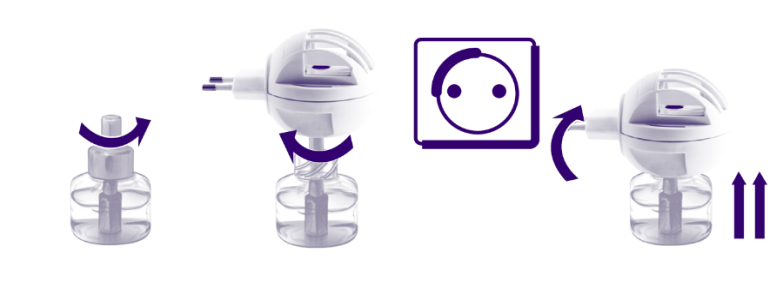 Biely difuzér LMH19 s označením CEVA Upozornenia		:	NEBEZPEČENSTVO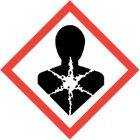 Obsahuje: uhľovodíky C14 – C19, izoalkány, cyklické zlúčeniny, < 2 % aromatických látok.Po požití a vniknutí do dýchacích ciest môže byť smrteľný.Nebezpečenstvo je spojené s prienikom tekutiny do dýchacích ciest po požití a neúmyselnom prehltnutí.UCHOVÁVAŤ MIMO DOHĽADU A DOSAHU DETÍ.Ak je potrebná lekárska pomoc, majte pri sebe obal alebo etiketu prípravku. Pred použitím si prečítajte písomnú informáciu pre používateľov.V PRÍPADE POŽITIA: okamžite zavolajte do TOXIKOLOGICKÉHO INFORMAČNÉHO CENTRA alebo lekárovi. NEVYVOLÁVAJTE vracanie.Nepoužité a nespotrebované veterinárne prípravky a ich obaly sa likvidujú v zmysle platných právnych predpisov. Nepotrebné elektrické zariadenia sa nesmú likvidovať s komunálnym odpadom.Je potrebné dohliadnuť na deti, aby bolo zaručené, že sa nebudú s prípravkom hrať.Tento prípravok nie je určený na používanie osobami (vrátane detí) so zníženými telesnými, zmyslovými alebo duševnými schopnosťami, prípadne s nedostatkom skúseností a vedomostí, pokiaľ osoba zodpovedná za ich bezpečnosť na nich nedohliada alebo ich nepoučila o používaní tohto prípravku. Tento prípravok môžu používať deti vo veku od 8 rokov a osoby so zníženými telesnými, zmyslovými alebo duševnými schopnosťami alebo nedostatkom skúseností a znalostí, pokiaľ sú pod dohľadom dospelej osoby alebo dostali inštruktáž o používaní prípravku bezpečným spôsobom a rozumejú možnému nebezpečenstvu. Deti sa nesmú s prípravkom hrať. Čistenie a údržbu nesmú vykonávať deti bez dohľadu.Tento prípravok sa má používať len s odporúčaným odparovacím médiom. Použitie iných látok môže viesť k riziku toxického účinku alebo vzniku požiaru. Povrch prístroja dosahuje vysokú teplotu, aby sa zabezpečilo  odparovanie účinnej látky – nedotýkajte sa prístroja počas používania.  Nepokúšajte sa o opravu alebo úpravy prístroja. Pri čistení prístroj odpojte zo siete a poutierajte suchou handričkou. Tento prípravok nie je hračka. Uchovávať mimo dohľadu a dosahu detí. Určený len na použitie dospelými osobami. Pri používaní sa má prístroj nechávať vo zvislej polohe. NEPRIPÁJAJTE prístroj: pod žiadne elektrické zariadenie, pod nábytok ani pod akýkoľvek predmet vyčnievajúci zo steny, k rozdvojkám/adaptérom alebo predlžovacím káblom. MINIMÁLNA ZVISLÁ VZDIALENOSŤ nad difuzérom = 1,20 m. Nedodržanie môže spôsobiť zhoršenie alebo zablokovanie difúzie prípravku a zanechanie zvyškových stôp. NEPONÁRAJTE do vody. NEZAPÁJAJTE hore dnom.Elektrické zariadenie vymieňajte každých 6 mesiacov. Na tento prípravok sa vzťahuje smernica 2012/19/ES o odpade z elektrických a elektronických zariadení. Cieľom tejto smernice je znížiť množstvo vyrábaných elektrických a elektronických zariadení a každého povzbudiť k ich opätovnému používaniu, recyklácii a zužitkovaniu.Používajte LEN FELIWAY® Friends náplne. Spoločnosť Ceva nenesie zodpovednosť za škody, poranenia alebo nedostatočné výsledky spôsobené použitím akýchkoľvek iných náplní v difuzéroch od spoločnosti Ceva.USCHOVAJTE SI TIETO POKYNY.Podrobnejšie bezpečnostné pokyny sú k dispozícii na stránke www.feliway.com.Poznámka		: 	Pre viac informácií navštívte stránku www.feliway.com.  Veľkosť balenia		:	Kompletné balenie: 1 difuzér + 1 náplň (48 ml).Spôsob uchovávania		:	Uchovávať mimo dohľadu a dosahu detí.Čas použiteľnosti		:	Čas použiteľnosti je uvedený na obale.Označenie		:	Len pre zvieratá! Bez predpisu veterinárneho lekára.Schvaľovacie číslo: 033/R/22-SPatentovaná technológia Príloha č. 2 k Rozhodnutiu  č.: 033/R/22-SVonkajší obal = papierová skladačkaFELIWAY® FriendsNáplňPre spokojné mačkyNa navodenie trvalej harmóniePomáha zmierniť napätie medzi mačkami v domácnosti30 DNÍ48 ml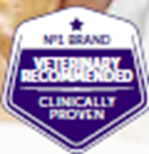 Na použitie s difuzérom*FELIWAY® Friends náplň používajte len do originálneho FELIWAY® Friends difuzéra.*Difuzér sa predáva samostatne.Zloženie:Analóg mačacieho upokojujúceho feromónu (C.A.P.) …….. 2 %  Izoparafinický uhľovodík q.s. …..……..……..................... 48 ml Jedna 48 ml FELIWAY® Friedns náplň vydrží až 30 dní a nepretržite uvoľňuje feromóny na ploche do 70 m2.NEBEZPEČENSTVOObsahuje: uhľovodíky, C14 – C19, izoalkány, cyklické zlúčeniny, < 2 % aromatických látok.Po požití a vniknutí do dýchacích ciest môže byť smrteľný.UCHOVÁVAŤ MIMO DOHĽADU A DOSAHU DETÍ.Nebezpečenstvo je spojené s prienikom tekutiny do dýchacích ciest po požití a neúmyselnom prehltnutí.Ak je potrebná lekárska pomoc, majte pri sebe obal alebo etiketu prípravku. Pred použitím si prečítajte písomnú informáciu pre používateľov.V PRÍPADE POŽITIA: okamžite zatelefonujte do TOXIKOLOGICKÉHO INFORMAČNÉHO CENTRA alebo lekárovi. NEVYVOLÁVAJTE vracanie.Nepoužité a nespotrebované veterinárne prípravky a ich obaly sa likvidujú v zmysle platných právnych predpisov.Nepotrebné elektrické zariadenia sa nesmú likvidovať s komunálnym odpadom.CEVA ANIMAL HEALTH SLOVAKIA, s. r. o.Prievozská 5434/6A821 09 Bratislava – mestská časť RužinovSlovenská republikaSchvaľovacie číslo: 033/R/22-Swww.feliway.comPatentovaná technológiaLot.:Exp.: